ごあいさつ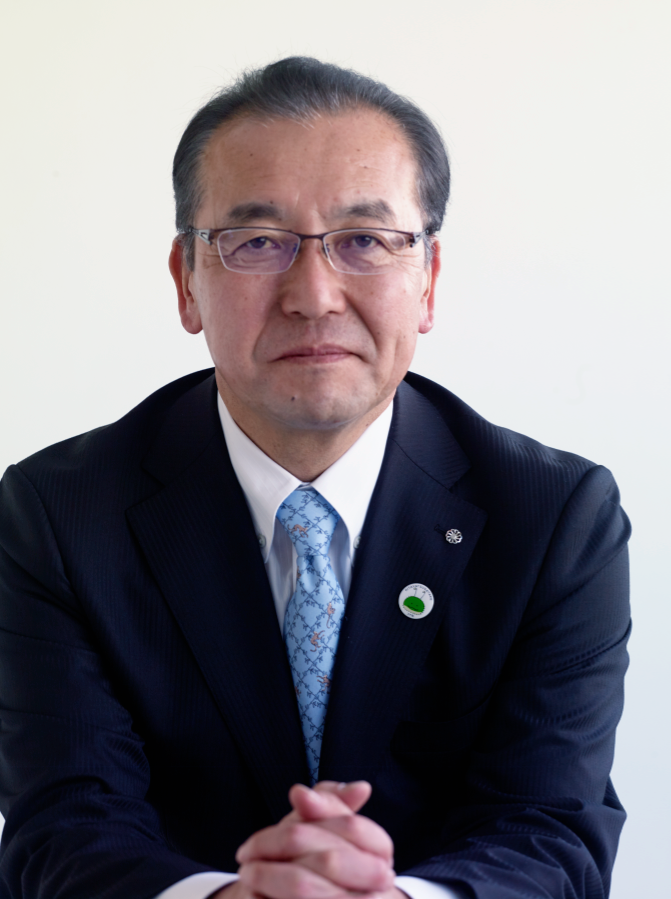 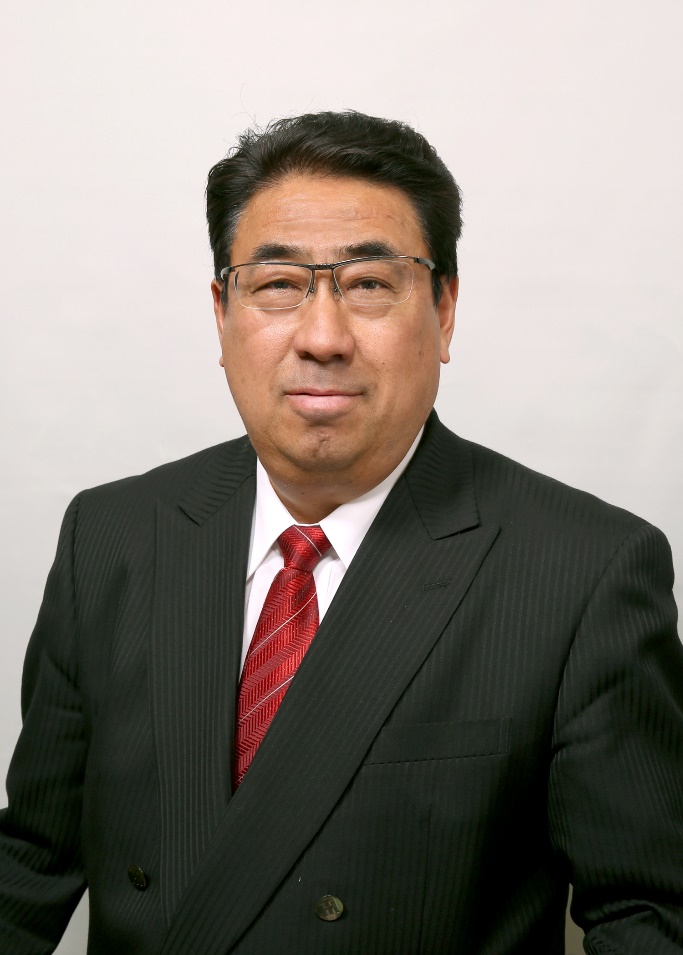 